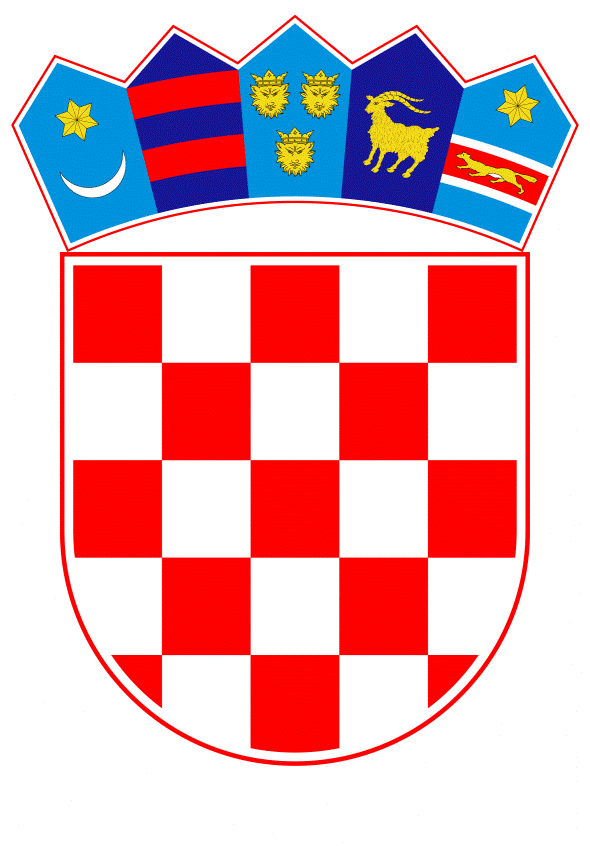 VLADA REPUBLIKE HRVATSKE		Zagreb, 6. prosinca 2019.__________________________________________________________________________________________________________________________________________________PRIJEDLOGNa temelju članka 8. i članka 31. stavka 2. Zakona o Vladi Republike Hrvatske (Narodne novine, broj 150/11, 119/14, 93/16 i 116/18), Vlada Republike Hrvatske je na sjednici održanoj ______________ 2019. godine donijela ODLUKUo financiranju  projekta izgradnje središnjeg spomen-obilježja hrvatskim braniteljima iz Domovinskog rata Krapinsko-zagorske županije u Krapini I.Vlada Republike Hrvatske sudjelovat će u financiranju projekta izgradnje središnjeg spomen-obilježja hrvatskim braniteljima iz Domovinskog rata Krapinsko-zagorske županije u Perivoju Janka Draškovića u Krapini čiji nositelj je Grad Krapina.II.Sredstva iz točke I. ove Odluke osigurana su u Državnom proračunu Republike Hrvatske na razdjelu 041-Ministarstvo hrvatskih branitelja u iznosu od 500.000,00 kuna u 2019. godini i 200.000,00 kuna u 2020. godini.III.Ova Odluka stupa na snagu danom donošenja.Klasa: Urbroj: Zagreb, PREDSJEDNIK mr. sc. Andrej PlenkovićO B R A Z L O Ž E NJ ESukladno članku 169. stavak 1. točki f) Zakona o hrvatskim braniteljima iz Domovinskog rata i članovim njihovih obitelji (NN 121/17) Ministarstvo hrvatskih branitelja provodi projekt sufinanciranja izgradnje, postavljanja ili uređenja spomen-obilježja žrtvama stradalim u Domovinskom ratu.Kroz Projekt sufinanciranja izgradnje, postavljanja ili uređenja spomen-obilježja žrtvama stradalim u Domovinskom ratu, Ministarstvo podržava inicijative udruga iz Domovinskog rata i jedinica lokalne samouprave u izgradnji, postavljanju ili uređenju spomen-obilježja kao izraza zahvalnosti i u znak sjećanja na žrtve stradale u Domovinskom ratu s ciljem očuvanja uspomene na sve hrvatske branitelje, sve stradale civile i događaje iz Domovinskog rata. Sufinanciranje izgradnje, postavljanja ili uređenja spomen-obilježja žrtvama stradalim u Domovinskom ratu provodi se putem Javnog poziva kojim se propisuju uvjeti i dokumentacija potrebna za prijavu, uobičajeno jednom godišnje.Namjera je utjecati na podizanje kvalitete idejnih rješenja spomen-obilježja i njihove izvedbe, kao i poticati sustavno pristupanje gradnji spomen-obilježja i planiranju potrebnih sredstava. Za odlučivanje o dodjeli sredstava sufinanciranja imenovano je Povjerenstvo sastavljeno od  predstavnika Ministarstva hrvatskih branitelja, Ministarstva kulture i vanjski stručnjaka arhitektonske i likovne struke, koje posebno vodi računa  o ocjeni estetskih vrijednosti svakog projekta te ravnomjernoj zastupljenosti  projekata iz svih dijelova Republike Hrvatske.Udruga ratnih veterana  2. GBR "Gromovi", podružnica KZŽ javila na Javni poziv 2016. godine  zahtjevom za sufinanciranje izgradnje spomen-ploče na području Starog grada Krapine, u okviru zaštićenog spomenika nepokretne kulturne baštine. Stručno povjerenstvo je ocijenilo da predloženo idejno rješenje nema prihvatljivu kvalitetu, pogotovo ne za postavljanje unutar zaštićene cjeline Starog grada Krapine i predložilo izmjenu lokacije te provedbu javnog natječaja za odabir idejnog rješenja spomen-obilježja  svim hrvatskim braniteljima poginulim i umrlim u Domovinskom ratu s područja Krapinsko-zagorske županije. Za provedbu javnog natječaja odobrena su sredstva sufinanciranja u iznosu 80.000,00 kuna, a podnositelju zahtjeva pružena je  puna podrška u postupku pripreme i provedbe svih potrebnih aktivnosti do odabira idejnog rješenja na prostoru Perivoja Janka Draškovića u Krapini, na k.č. 1569 k.o. Krapina-grad, upisane u z.k. ul. 2153 u vlasništvu Grada Krapine za cijelo.  Odabrano idejno rješenje spomen-obilježja s parkom, izrađeno po SKUP-a d.o.o. iz Zagreba, autorskog dvojca Filipa i Krešimira Romoća, na zanimljiv način spaja gradsku jezgru Krapine sa Starim gradom Krapina, a parternim uređenjem trenutno nedefiniranog i neiskorištenog gradskog prostora, otvora novi trag za okupljanje i održavanje manjih manifestacija: dvjema vertikalama se formira prolaz iz ravnog dijela perivoja,  prema kosini koja se uređuje stazom u serpentini i vodi do Starog Grada. Perivoj se hortikulturno uređuje: u prilazu travnjak na kosini, uz vertikale niskim trajnicama, a uz serpentine stablima za zasjenjivanje.Zbog značaja projekta izgradnje središnjeg spomen-obilježja svim hrvatskim braniteljima s područja Krapinsko-zagorske županije, poginulim u Domovinskom ratu,  Grad Krapina je preuzeo ulogu nositelja izgradnje. Tijekom 2018. godine, Gradu Krapini po Javnom su pozivu odobrena sredstva sufinanciranja izrade projektne dokumentacije  u iznosu 80.000,00 kuna. Na Javni poziv u 2019. godini, Grad Krapina javio se zahtjevom za sufinanciranje izgradnje spomen-obilježja s parkom. Procijenjena investicijska vrijednost je 1.032.820,00 kuna. Zbog iznimno velikog broja zahtjeva pristiglih po Javnom pozivu za sufinanciranje izgradnje, postavljanja ili uređenja spomen-obilježja žrtvama stradalim u Domovinskom ratu, Gradu Krapini je odobren iznos od  300.000,00 kuna. Cijeneći da se radi o spomen-obilježju od značaja  za cijelu Krapinsko-zagorsku županiju kojim bi na dostojan i način iskazana zahvalnost svim zagorcima poginulim u Domovinskom ratu, a poglavito u svjetlu trenda velikog porasta cijena gradnje, Vlada Republike Hrvatske odlučuje da se Gradu Krapini odobre dodatna sredstva u iznosu 500.000,00 kuna u 2019. godini i 200.000,00 kuna u 2020. godini.Predlagatelj:Ministarstvo hrvatskih braniteljaPredmet:Prijedlog odluke o financiranju  projekta izgradnje središnjeg spomen-obilježja hrvatskim braniteljima iz Domovinskog rata Krapinsko-zagorske županije u Krapini  